Приложение 3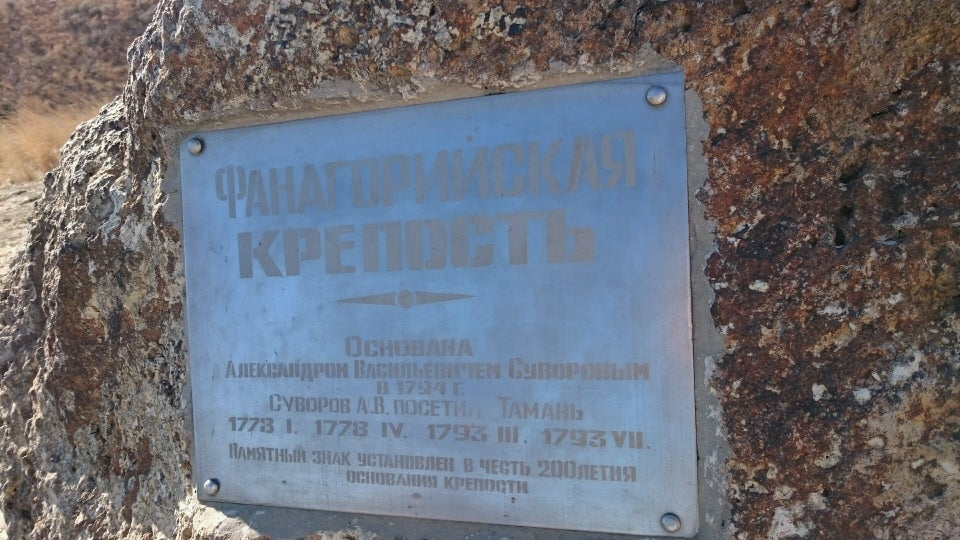 Фото 2.Памятная доска в музее Фанагорийская крепость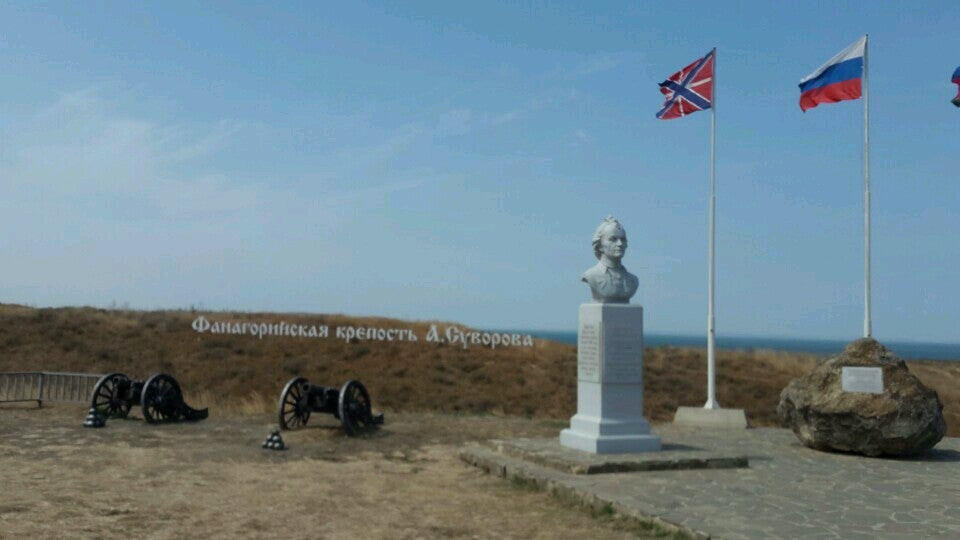 Фото 3.Музей под открытым небом Фанагорийская крепость